Archdiocese of Birmingham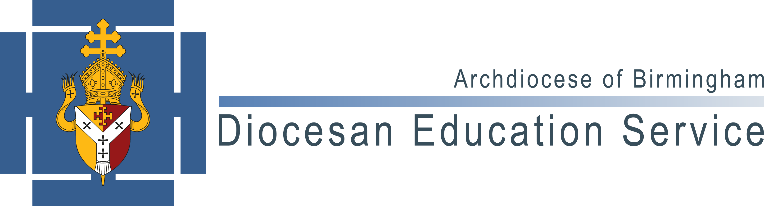 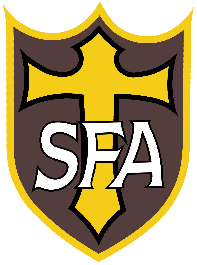 in partnership withST FRANCIS OF ASSISI CATHOLIC COLLEGE11 – 18 Mixed Comprehensive School Group 7 School with 1141 pupils on rollHeadteacherLeadership Pay Range L33 to L39 £92,624 to £107,238 We are looking for an inspirational Catholic leader who will work with our students, staff and wider school community to foster an environment of ambition, fulfilled potential and collaboration.  In line with our school motto ‘only the best is good enough’ we want somebody who will lead the school community on the next stage of our journey.  Our patron saint, St Francis of Assisi, tells us to start by doing what is necessary, then what is possible and suddenly we are doing the impossible. Governors at the School seek someone who will work in collaboration with them to do this.Our constant focus is to provide an excellent education for all which holds faith and love at the heart of all we do. We want all stakeholders to develop and fulfil their potential whilst part of our community and beyond.  The successful candidate will have a proven track record in building and leading high performing teams, setting rigorous expectations and comprehensive support for all within the school community.  By utilising their initiative to drive progress across the school, he or she will coach and foster consensus enabling everyone, students and staff alike, to achieve their potential and fulfil their unique vocation. The appointment is effective from the summer term 2021 although a later start would be considered if requested.For further information or to book an informal school visit during the week commencing 4th January 2021, please contact Mrs Siciliano, Headteacher’s PA, to make arrangements on 01922 740339 or email ksiciliano@stfrancis.cc This school is committed to safeguarding and promoting the welfare of children and young people/vulnerable adults and expects all staff and volunteers to share this commitment.This position is subject to a criminal records check from the Disclosure and Barring Service which will require you to disclose details of all unspent and unfiltered spent reprimands, formal warnings, cautions and convictions in your application.  Candidate references will be sought at shortlisting and must be received prior to 20 January 2021.Closing date for applications:  Wednesday, 13 January 2021 at 9.00am Shortlisting: Thursday, 14 January 2021Assessment Activities and Interviews:  Tuesday, 19 January and Thursday, 21 January 2021